A BSHE Alapszabályának 1. sz. függeléke, készül: 1 eredeti példánybanTisztelt Leendő Horgásztársunk! Az itt feltüntetett egyes személyes adatok kitöltése - az egyesülési jogról, a közhasznú jogállásról, valamint a civil szervezetek működéséről és támogatásáról szóló 2011. évi CLXXV. törvény előírásainak alkalmazásával - a BSHE Alapszabálya szerint kötelező, mivel azok ismerete az Egyesület törvényes és hatékony működése, érdekeinek védelme, egyben az Ön tagfelvételének megalapozott előkészítése érdekében szükséges. A válaszokat kézi kitöltés esetén valamennyi adat esetében olvashatóan (nyomtatott betűkkel), golyóstollal kérjük kitölteni; ahol nincs adat, ott a szabad mező kihúzható. A feltüntetett adatokat a BSHE adatvédelmi szabályai alapján a továbbiakban köteles bizalmasan és célhoz kötötten kezelni. Amennyiben tagfelvételi kérelme elutasításra kerül, az itt feltüntetett adatokat 30 napon belül töröljük a nyilvántartásainkból.  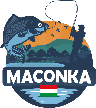 Tagfelvételi kérelem 2023.Sz: _ _ / 2023.(BSHE tölti ki)	I. Személyes adatok TAGJELÖLT TÖLTI KI!	I. Személyes adatok TAGJELÖLT TÖLTI KI!01. TELJES NÉV:02. AZONOSÍTÓ:_ _ _ _ _ _ (Regisztrációs szám / Magyar Horgászkártya)03. LEVELEZÉSI CÍM1:_ _ _ _04. E-MAIL CÍM1:05. TELEFONSZÁM:11. MUNKAHELY / STÁTUSZ2:12. FOGLALKOZÁS2:13. TEVÉKENYSÉG JELLEGE2:1Az itt közölt címekre, illetve a HORINFO személyi profilba kiküldött értesítéseket hivatalosan kézbesítettnek tekintjük!2Ha Ön alkalmazott, akkor a munkahelyet, valamint a foglalkozását és/vagy a beosztását (12. sor) is kérjük feltüntetni.Ha Ön vállalkozó, akkor a munkahely rovatba ezt kell beírni, továbbá a fő tevékenysége(ke)t (13. sor) is kérjük megjegyezni.Ha Ön tanuló vagy hallgató, akkor e tényt a foglalkozásnál, az oktatási intézményt pedig a munkahelynél kérjük rögzíteni.Ha Ön státusza nyugdíjas, közfoglalkoztatott vagy jelenleg nincs munkaviszonya, akkor ide ezt a tényt kérjük beírni.	II. Nyilatkozat és hozzájárulás TAGJELÖLT TÖLTI KI!	II. Nyilatkozat és hozzájárulás TAGJELÖLT TÖLTI KI!	II. Nyilatkozat és hozzájárulás TAGJELÖLT TÖLTI KI!	II. Nyilatkozat és hozzájárulás TAGJELÖLT TÖLTI KI!Alulírott tagjelöltbüntetőjogi felelősségem teljes tudatában kijelentem, hogy a jelen tagfelvételi kérelmen az általam kitöltött / igazolt adatok teljes körűek és a valósággal mindenben megegyeznek. Az információs önrendelkezési jogról és az információszabadságról szóló 2011. évi CXII. törvény alapján, az ott leírtak ismeretében hozzájárulok az itt feltüntetett személyes adataimnak a BSHE, mint adatkezelő által történő, az Alapszabály szerinti célhoz kötött (tagjelölti nyilvántartásba való felvétel) kezeléséhez és nyilvántartásához. Vállalom, hogy ezen adatoknak a kérelem elbírálása előtti változásáról az Egyesületet a továbbiakban 8 napon belül írásban értesítem. Kijelentem továbbá, hogy büntetlen előéletű vagyok és ellenem a horgászattal és a halászattal, vagy a természet-, környezetvédelemmel kapcsolatban bírósági-, hatósági-, illetve egyesületi eljárás nincs és 3 éven belül (marasztalással járó eredmény esetén) nem is volt folyamatban. Nyilatkozom, hogy a)  a HORINFO szakrendszerben igazolt horgászvizsgával rendelkezem; b)  állami horgászvizsga bizonyítvánnyal rendelkezem; c)  2021. vagy 2022. évi állami horgászjeggyel rendelkez(t)em; d)  Magyar Horgászkártyával rendelkezem / a kártyát megigényeltem*. Alulírott tagjelöltbüntetőjogi felelősségem teljes tudatában kijelentem, hogy a jelen tagfelvételi kérelmen az általam kitöltött / igazolt adatok teljes körűek és a valósággal mindenben megegyeznek. Az információs önrendelkezési jogról és az információszabadságról szóló 2011. évi CXII. törvény alapján, az ott leírtak ismeretében hozzájárulok az itt feltüntetett személyes adataimnak a BSHE, mint adatkezelő által történő, az Alapszabály szerinti célhoz kötött (tagjelölti nyilvántartásba való felvétel) kezeléséhez és nyilvántartásához. Vállalom, hogy ezen adatoknak a kérelem elbírálása előtti változásáról az Egyesületet a továbbiakban 8 napon belül írásban értesítem. Kijelentem továbbá, hogy büntetlen előéletű vagyok és ellenem a horgászattal és a halászattal, vagy a természet-, környezetvédelemmel kapcsolatban bírósági-, hatósági-, illetve egyesületi eljárás nincs és 3 éven belül (marasztalással járó eredmény esetén) nem is volt folyamatban. Nyilatkozom, hogy a)  a HORINFO szakrendszerben igazolt horgászvizsgával rendelkezem; b)  állami horgászvizsga bizonyítvánnyal rendelkezem; c)  2021. vagy 2022. évi állami horgászjeggyel rendelkez(t)em; d)  Magyar Horgászkártyával rendelkezem / a kártyát megigényeltem*. Alulírott tagjelöltbüntetőjogi felelősségem teljes tudatában kijelentem, hogy a jelen tagfelvételi kérelmen az általam kitöltött / igazolt adatok teljes körűek és a valósággal mindenben megegyeznek. Az információs önrendelkezési jogról és az információszabadságról szóló 2011. évi CXII. törvény alapján, az ott leírtak ismeretében hozzájárulok az itt feltüntetett személyes adataimnak a BSHE, mint adatkezelő által történő, az Alapszabály szerinti célhoz kötött (tagjelölti nyilvántartásba való felvétel) kezeléséhez és nyilvántartásához. Vállalom, hogy ezen adatoknak a kérelem elbírálása előtti változásáról az Egyesületet a továbbiakban 8 napon belül írásban értesítem. Kijelentem továbbá, hogy büntetlen előéletű vagyok és ellenem a horgászattal és a halászattal, vagy a természet-, környezetvédelemmel kapcsolatban bírósági-, hatósági-, illetve egyesületi eljárás nincs és 3 éven belül (marasztalással járó eredmény esetén) nem is volt folyamatban. Nyilatkozom, hogy a)  a HORINFO szakrendszerben igazolt horgászvizsgával rendelkezem; b)  állami horgászvizsga bizonyítvánnyal rendelkezem; c)  2021. vagy 2022. évi állami horgászjeggyel rendelkez(t)em; d)  Magyar Horgászkártyával rendelkezem / a kártyát megigényeltem*. Alulírott tagjelöltbüntetőjogi felelősségem teljes tudatában kijelentem, hogy a jelen tagfelvételi kérelmen az általam kitöltött / igazolt adatok teljes körűek és a valósággal mindenben megegyeznek. Az információs önrendelkezési jogról és az információszabadságról szóló 2011. évi CXII. törvény alapján, az ott leírtak ismeretében hozzájárulok az itt feltüntetett személyes adataimnak a BSHE, mint adatkezelő által történő, az Alapszabály szerinti célhoz kötött (tagjelölti nyilvántartásba való felvétel) kezeléséhez és nyilvántartásához. Vállalom, hogy ezen adatoknak a kérelem elbírálása előtti változásáról az Egyesületet a továbbiakban 8 napon belül írásban értesítem. Kijelentem továbbá, hogy büntetlen előéletű vagyok és ellenem a horgászattal és a halászattal, vagy a természet-, környezetvédelemmel kapcsolatban bírósági-, hatósági-, illetve egyesületi eljárás nincs és 3 éven belül (marasztalással járó eredmény esetén) nem is volt folyamatban. Nyilatkozom, hogy a)  a HORINFO szakrendszerben igazolt horgászvizsgával rendelkezem; b)  állami horgászvizsga bizonyítvánnyal rendelkezem; c)  2021. vagy 2022. évi állami horgászjeggyel rendelkez(t)em; d)  Magyar Horgászkártyával rendelkezem / a kártyát megigényeltem*. *A kitöltés napján a valóságnak megfelelő részek jelölendők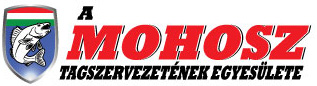 *A kitöltés napján a valóságnak megfelelő részek jelölendők*A kitöltés napján a valóságnak megfelelő részek jelölendőkSK. ALÁÍRÁS:tagjelölttagjelöltBÁTONYTERENYE, BÁTONYTERENYE, BÁTONYTERENYE, 2023. év _ _ hó _ _ nap2023. év _ _ hó _ _ nap2023. év _ _ hó _ _ nap2023. év _ _ hó _ _ nap	III. Ajánlás BSHE TAG TÖLTI KI!Alulírott, mint az Alapszabály szerinti feltételeknek megfelelő ajánló kijelentem, hogy a tagjelölt felvételét támogatom, felelősséget vállalva későbbi egyesületi tevékenységéért3. NÉV: NÉV: SK. ALÁÍRÁS:SZ.A. OKM. SZ.: SZ.A. OKM. SZ.: SK. ALÁÍRÁS:BSHE tagBÁTONYTERENYE, BÁTONYTERENYE, 2023. év _ _ hó _ _ nap2023. év _ _ hó _ _ nap2023. év _ _ hó _ _ nap3Az ajánlás kitöltése nem kötelező, ám annak ténye az elbírálásnál előnyt jelent.***D/TAGFELVKER23_230107.doc/230107/1/1Ezen nyomtatvány a maconkai halőrháznál térítésmentesen átvehető, vagy letölthető az alábbi elérhetőségi útvonalon:www.maconka.hu  Dokumentumtár  2023. évi nyomtatványcsomag  Tagfelvételi kérelem 2023A kitöltéssel és az elbírálással kapcsolatban további információ a +36 30 229 5177 és a +36 32 355 077 telefonszámon.Tagi ügyintézés: január 02-től minden nap (hétvégén is) 08:30-12:00, valamint 13:00-17:30 óráig Ezen nyomtatvány a maconkai halőrháznál térítésmentesen átvehető, vagy letölthető az alábbi elérhetőségi útvonalon:www.maconka.hu  Dokumentumtár  2023. évi nyomtatványcsomag  Tagfelvételi kérelem 2023A kitöltéssel és az elbírálással kapcsolatban további információ a +36 30 229 5177 és a +36 32 355 077 telefonszámon.Tagi ügyintézés: január 02-től minden nap (hétvégén is) 08:30-12:00, valamint 13:00-17:30 óráig Ezen nyomtatvány a maconkai halőrháznál térítésmentesen átvehető, vagy letölthető az alábbi elérhetőségi útvonalon:www.maconka.hu  Dokumentumtár  2023. évi nyomtatványcsomag  Tagfelvételi kérelem 2023A kitöltéssel és az elbírálással kapcsolatban további információ a +36 30 229 5177 és a +36 32 355 077 telefonszámon.Tagi ügyintézés: január 02-től minden nap (hétvégén is) 08:30-12:00, valamint 13:00-17:30 óráig 